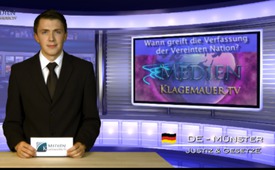 Wann greift die Verfassung der Vereinten Nation?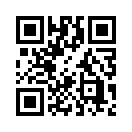 Die USA drohen Syrien mit einem militärischen Angriff. Auch Frankreich ist bereit Syrien zu „bestrafen“, was – gemessen an der UN-Charta – als ein...Die USA drohen Syrien
mit einem militärischen Angriff.
Auch Frankreich ist bereit
Syrien zu „bestrafen“, was
– gemessen an der UN-Charta –
als ein unerhörtes Unrecht erscheint.
Diese Charta haben
nämlich auch oben genannte
Staaten am 26. Juni 1945 in
San Francisco als übergeordnete
Völker-Verfassung unterzeichnet.
Dort ist in der Präambel
fixiert: „Wir, die Völker
der Vereinten Nationen [ … ]
sind fest entschlossen, künftige
Geschlechter vor der Geißel
des Krieges zu bewahren, die
zwei Mal zu unseren Lebzeiten
unsagbares Leid [Erster und
Zweiter Weltkrieg] über die
Menschheit gebracht hat…“
Der Jurist und Publizist Jürgen
Todenhöfer schreibt dazu in
einem offenen Brief* an den
Chefankläger des Internationalen
Strafgerichtshofes: „Der mit
Unwahrheiten begründete Irakkrieg
war laut damaligem UN-
Generalsekretär Kofi Annan
‚illegal’, also völkerrechtswidrig.
Für jeden war erkennbar,
dass kein Verteidigungsfall vorlag
... In diesem Angriffskrieg
starben bis 2006 nach Angaben
der unabhängigen amerikanisch-irakischen „Lancet-
Studie“ 600.000 zivile Opfer –
ein Großteil von ihnen getötet
durch US-Truppen [ . . . ] Ich
wäre Ihnen sehr dankbar, wenn
Sie mir mitteilen könnten, welche
Gründe dagegen sprechen,
Anklage gegen George W. Bush
und Tony Blair zu erheben.“ Ungeachtet dieser bereits geschehenen
Menschenrechtsverletzungen
und der aktuellen
Gewaltandrohungen gegen Syrien
greifen die Verantwortlichen
der Vereinten Nationen
wieder einmal mehr das Unrecht
nicht auf und verschleiern
so den Massenmord an
ganzen Völkern. Dieses Verbrechen
muss nun schonungslos
ans Licht gebracht werden!
*18.7.2008 in der Berliner Zeitungvon bw.Quellen:http://www.sozialismus-jetzt.de/LinX2008/LinX-16-2008/Weltgericht.htmlhttp://www.unric.org/de/chartahttp://www.berliner-zeitung.de/archiv/ein-offener-brief-von-juergen-todenhoefer-an-den-chefanklaeger-des-internationalen-strafgerichtshofes-wie-gerecht-muss-ein-weltgericht-sein-,10810590,10573822.htmlDas könnte Sie auch interessieren:---Kla.TV – Die anderen Nachrichten ... frei – unabhängig – unzensiert ...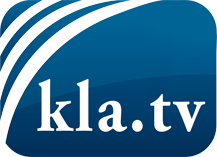 was die Medien nicht verschweigen sollten ...wenig Gehörtes vom Volk, für das Volk ...tägliche News ab 19:45 Uhr auf www.kla.tvDranbleiben lohnt sich!Kostenloses Abonnement mit wöchentlichen News per E-Mail erhalten Sie unter: www.kla.tv/aboSicherheitshinweis:Gegenstimmen werden leider immer weiter zensiert und unterdrückt. Solange wir nicht gemäß den Interessen und Ideologien der Systempresse berichten, müssen wir jederzeit damit rechnen, dass Vorwände gesucht werden, um Kla.TV zu sperren oder zu schaden.Vernetzen Sie sich darum heute noch internetunabhängig!
Klicken Sie hier: www.kla.tv/vernetzungLizenz:    Creative Commons-Lizenz mit Namensnennung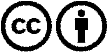 Verbreitung und Wiederaufbereitung ist mit Namensnennung erwünscht! Das Material darf jedoch nicht aus dem Kontext gerissen präsentiert werden. Mit öffentlichen Geldern (GEZ, Serafe, GIS, ...) finanzierte Institutionen ist die Verwendung ohne Rückfrage untersagt. Verstöße können strafrechtlich verfolgt werden.